 AMERIŠKE PALAČINKERecept prispevala Žana Djekić.Potrebuješ: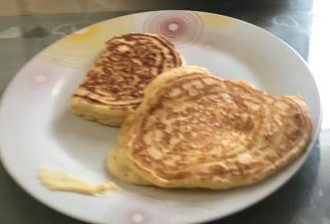 1 1/2 šalčke gladke moke1 pecilni prašek1 žličko soli 1 žlica sladkorja1 +1/4 šalčke mleka1 jajce3 žlice stopljenega masla ali oljaPriprava:Preseješ in zmešaš suhe sestavine.Dodaš mleko, jajce in maslo, ter zmešaš  z mešalnikom.Pečeš na srednjem ognju.Pečenim palačinkam po želji dodaš sladkorni ali javorjev sirup, Nutelo,…